Noarlunga United Soccer Club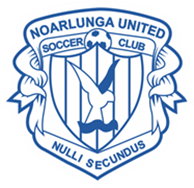 Wine Fundraiser’ Name: …………………………………………….…………………	Phone: ……………………………………….Please place orders by Monday November 23rd. Wine will be available for collection from the club on Monday evening, 30th November. Please return orders to briemutton@yahoo.com.au. Any questions please call Brie on 0416 955 613. -------------------------------------------------------------------------------------------------------------------Payment Details 		 CASH  /  CREDIT CARD   (nominate one)MasterCard  	      Visa           (Note: charge will appear as ‘Entwine Wine Business’ on your statement)Card Number	  _ _ _ _   _ _ _ _   _ _ _ _   _ _ _ _	   Expiry Date _ _  /  _ _Name On Card : __________________________________        Signature : ___________________WineRRPRRPRRPRRPSale Priceper bottleSale Priceper bottleSale Priceper bottleQuantity (bottles)Total PriceSparkling Wines – if multiple options, please circle the wine you would likeSparkling Wines – if multiple options, please circle the wine you would likeSparkling Wines – if multiple options, please circle the wine you would likeSparkling Wines – if multiple options, please circle the wine you would likeSparkling Wines – if multiple options, please circle the wine you would likeSparkling Wines – if multiple options, please circle the wine you would likeSparkling Wines – if multiple options, please circle the wine you would likeSparkling Wines – if multiple options, please circle the wine you would likeSparkling Wines – if multiple options, please circle the wine you would likeSparkling Wines – if multiple options, please circle the wine you would likeNv Leconfield Syn Cuvee Blanc    OR    Sparkling ShirazNv Leconfield Syn Cuvee Blanc    OR    Sparkling Shiraz$18$18$18$13.50$13.50$13.50Nv The Lane Lois Blanc de BlancNv The Lane Lois Blanc de Blanc$26$26$26$19.00$19.00$19.00Nv Bird in Hand Sparkling Pinot NoirNv Bird in Hand Sparkling Pinot Noir$27$27$27$19.00$19.00$19.00Nv Woodstock Little Miss Collett MoscatoNv Woodstock Little Miss Collett Moscato$21$21$21$16.00$16.00$16.00White Wines & Rose’White Wines & Rose’White Wines & Rose’White Wines & Rose’White Wines & Rose’White Wines & Rose’White Wines & Rose’White Wines & Rose’White Wines & Rose’White Wines & Rose’2019  d’Arenberg Stump Jump Sauv Blanc2019  d’Arenberg Stump Jump Sauv Blanc2019  d’Arenberg Stump Jump Sauv Blanc$19$19$19$13.50$13.502019 Bird in Hand Adelaide Hills Sauv Blanc    OR    Rose2019 Bird in Hand Adelaide Hills Sauv Blanc    OR    Rose2019 Bird in Hand Adelaide Hills Sauv Blanc    OR    Rose$25$25$25$18.00$18.002019 Kilikanoon Skilly Valley Clare Pinot Gris2019 Kilikanoon Skilly Valley Clare Pinot Gris2019 Kilikanoon Skilly Valley Clare Pinot Gris$26$26$26$19.00$19.002019 Richard Hamilton Clare Valley Riesling2019 Richard Hamilton Clare Valley Riesling2019 Richard Hamilton Clare Valley Riesling$23$23$23$17.00$17.00Red Wines – if multiple options, please circle the wine you would likeRed Wines – if multiple options, please circle the wine you would likeRed Wines – if multiple options, please circle the wine you would likeRed Wines – if multiple options, please circle the wine you would likeRed Wines – if multiple options, please circle the wine you would likeRed Wines – if multiple options, please circle the wine you would likeRed Wines – if multiple options, please circle the wine you would likeRed Wines – if multiple options, please circle the wine you would likeRed Wines – if multiple options, please circle the wine you would likeRed Wines – if multiple options, please circle the wine you would like2017 d’Arenberg Stump Jump McLaren Vale Shiraz2017 d’Arenberg Stump Jump McLaren Vale Shiraz2017 d’Arenberg Stump Jump McLaren Vale Shiraz$19$19$19$19$13.502017 Kilikanoon Killerman’s Run  GSM    OR    Cab Sauv2017 Kilikanoon Killerman’s Run  GSM    OR    Cab Sauv2017 Kilikanoon Killerman’s Run  GSM    OR    Cab Sauv$24$24$24$24$18.002016 d’Arenberg  High Trellis Cab Sauv2016 d’Arenberg  High Trellis Cab Sauv2016 d’Arenberg  High Trellis Cab Sauv$25$25$25$25$18.502018 Bird in Hand Two in the Bush  Shiraz2018 Bird in Hand Two in the Bush  Shiraz2018 Bird in Hand Two in the Bush  Shiraz$25$25$25$25$18.502017 Woodstock Deep Sands  McLaren Vale Shiraz2017 Woodstock Deep Sands  McLaren Vale Shiraz2017 Woodstock Deep Sands  McLaren Vale Shiraz$23$23$23$23$18.00Cleanskins Cleanskins Cleanskins Cleanskins Cleanskins Cleanskins Cleanskins Cleanskins Cleanskins Cleanskins 2019  Adelaide Hills Sauvignon Blanc2019  Adelaide Hills Sauvignon Blanc2019  Adelaide Hills Sauvignon Blanc2019  Adelaide Hills Sauvignon Blanc$18$18$18$10.002018 Barossa ‘Reserve’ Shiraz2018 Barossa ‘Reserve’ Shiraz2018 Barossa ‘Reserve’ Shiraz2018 Barossa ‘Reserve’ Shiraz$18$18$18$12.50Total$